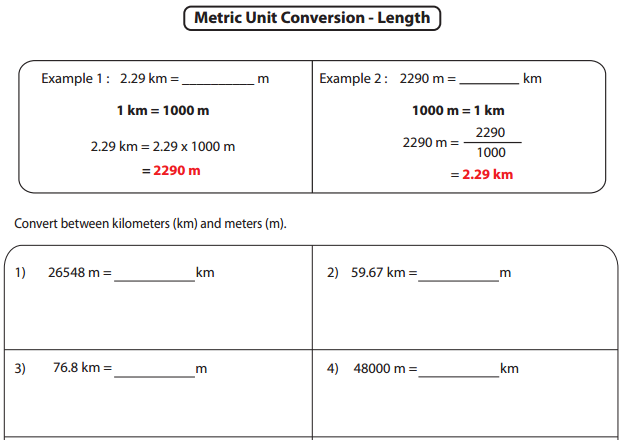 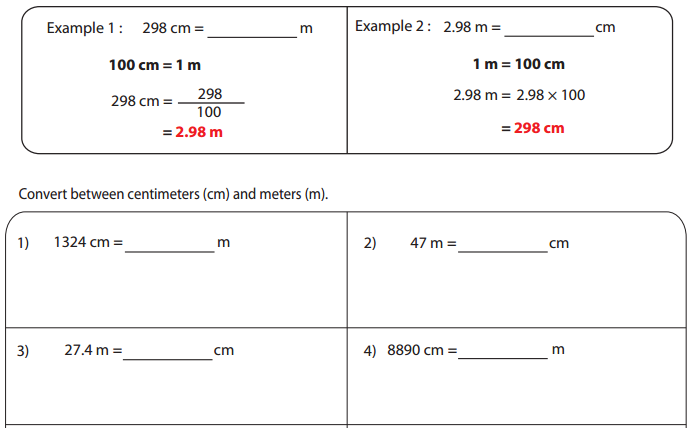 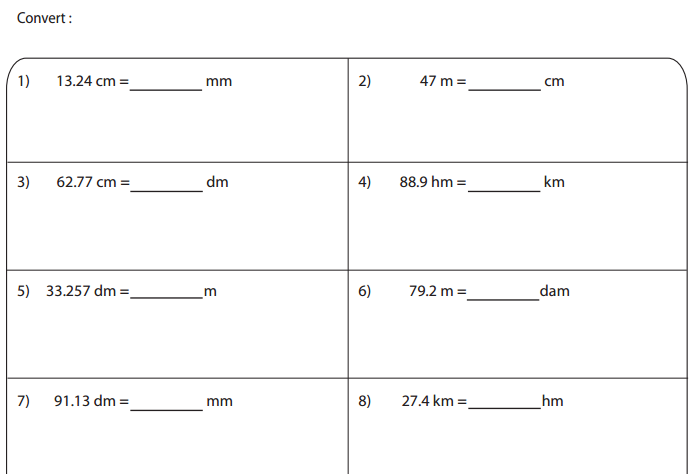 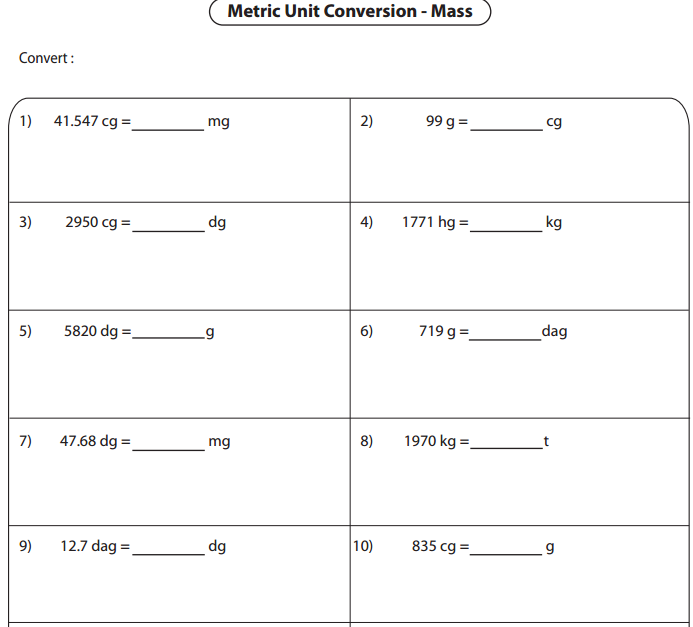 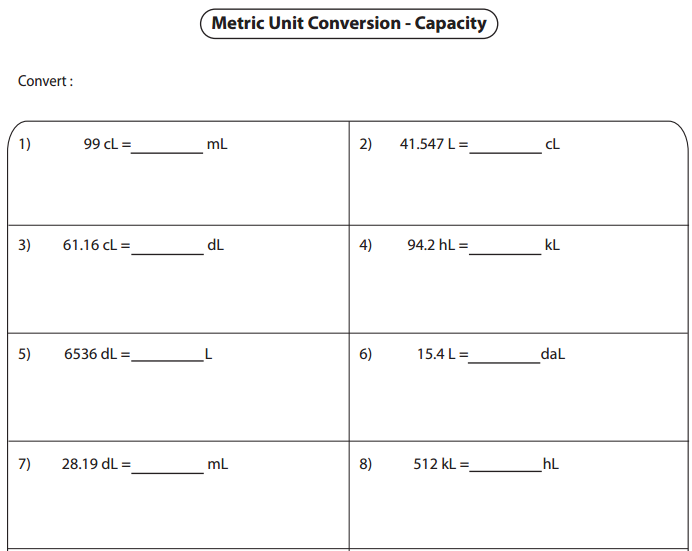 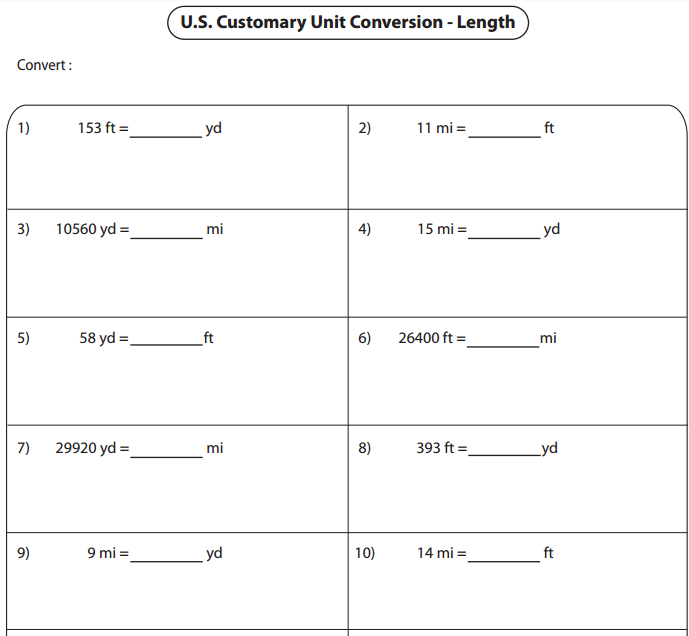 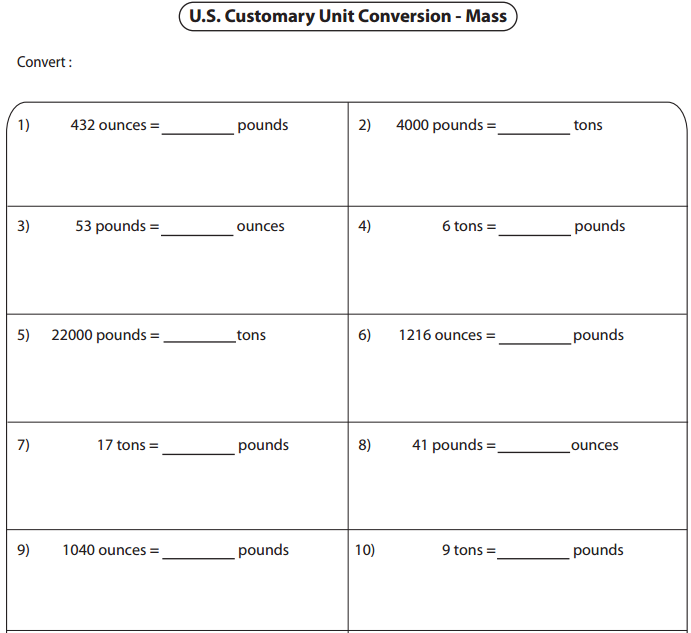 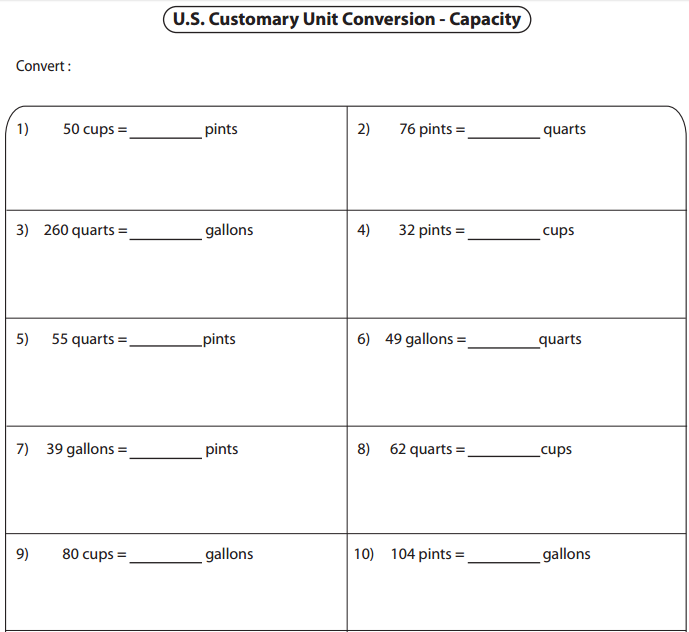 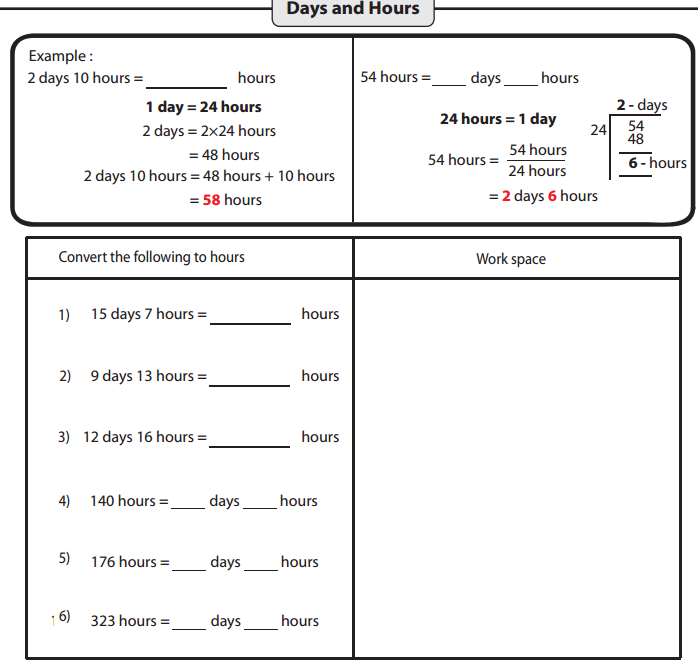 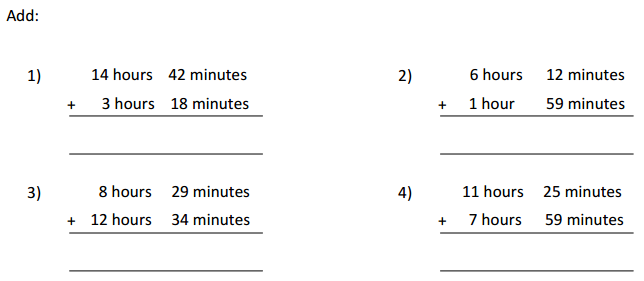 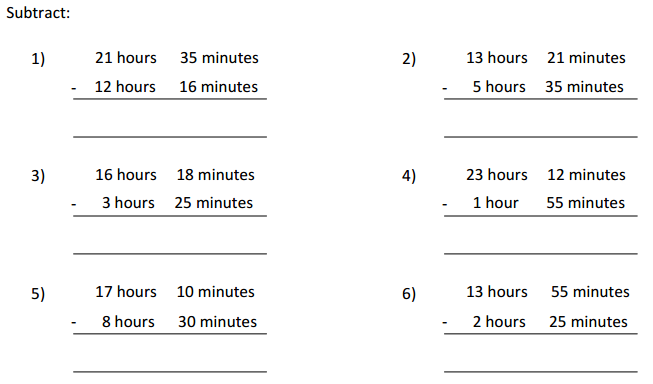 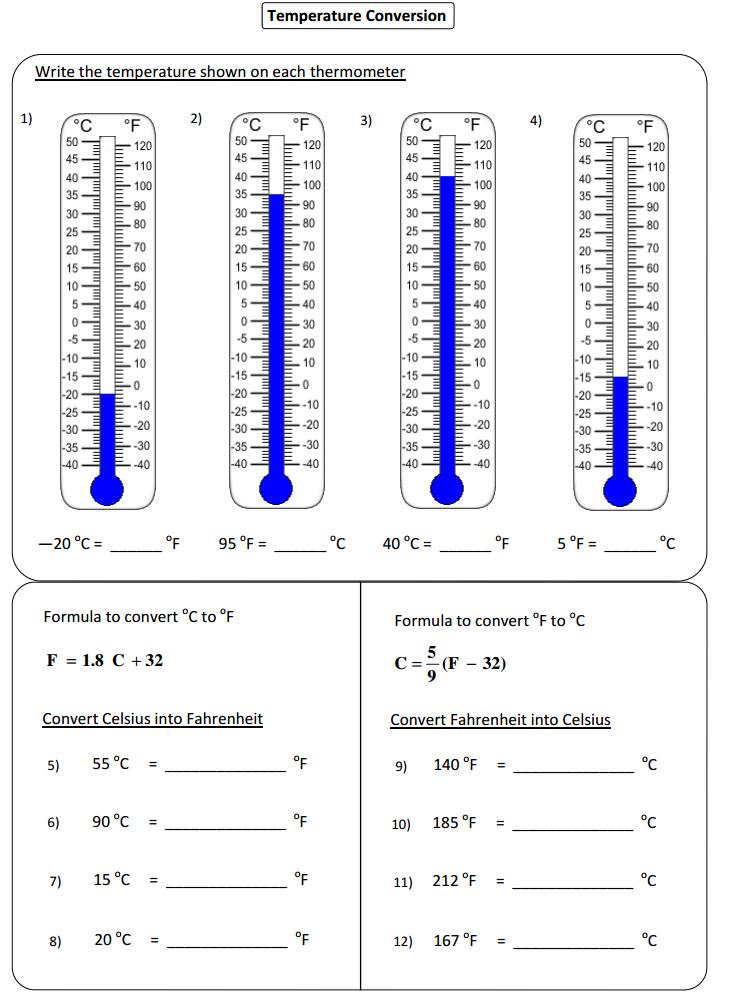 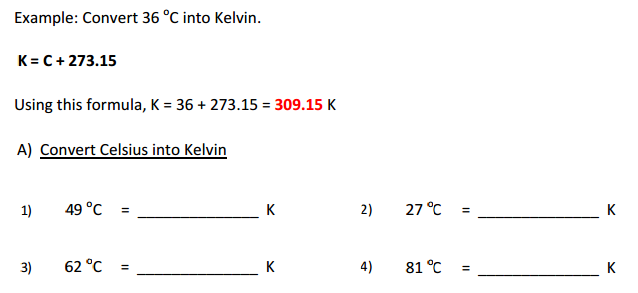 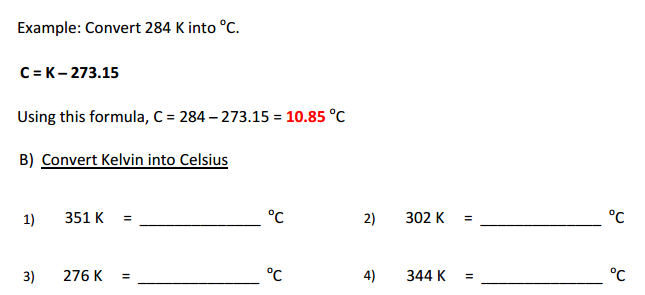 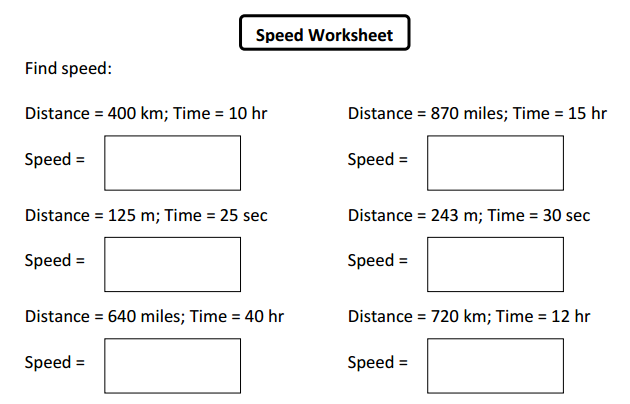 Convert m/s into km/hr70 m/sec =5 m/sec =40 m/sec =Convert km/hr into m/sec72 km/hr =108 km/hr =18 km/hr =If Lisa has 5000mg of salt, how many grams of salt does she have? Show your work. If Kyle’s recipe requires 2kg of flour, how much flour does he need in decagrams? Show your work. Angela bought 3 varieties of sugar. One of them weighed 2 kg and other two weighed 500 g each? What is the total weight in kilograms of the three varieties of sugar? Alexander brought 250-gram flour for $11.50. What is the total cost of 2 kg of flour?Mary takes 4 hours to wipe each floor of a building. There are 12 floors. How many minutes does it take her to wipe all the floors?Marvin went for a 3 kilometer drive in his car. His brother Kali drives 4000 meters in his car. Kali drove further by how much distance (answer in km)?If a gallon of kerosene costs $4.95 and a quart of kerosene costs $1.79, how much is saved by buying the kerosene in gallons instead of quarts, if a person needs 3 gallons of kerosene?It was twenty nine degrees before it started raining and temperature dropped by ten degrees. What is the temperature after rain? How many kilograms does Mike need to add in a bag weighing two kilograms to make it weigh fourteen kilograms? About a month ago, Andrew weighed seventy-six and three tenths kilograms. Now he is eighty-eight and one tenths kilograms. How much weight has he gained? A two liter soft drink bottle costs $1.20. What is the cost of the drink per liter? If today's temperature is twenty- nine degrees Celsius and that is three degrees hotter than yesterday, then what was yesterday temperature?